ÚŘAD PRO CIVILNÍ LETECTVÍ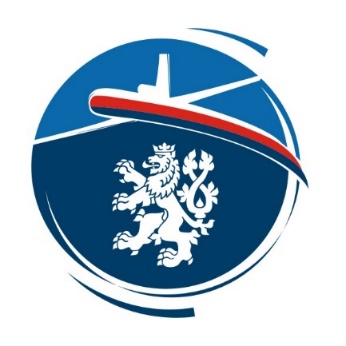 CAA-F-SL-033-1-16SEKCE LETOVÁÚŘAD PRO CIVILNÍ LETECTVÍCAA-F-SL-033-1-16SEKCE LETOVÁÚŘAD PRO CIVILNÍ LETECTVÍCAA-F-SL-033-1-16SEKCE LETOVÁÚŘAD PRO CIVILNÍ LETECTVÍCAA-F-SL-033-1-16SEKCE LETOVÁÚŘAD PRO CIVILNÍ LETECTVÍCAA-F-SL-033-1-16SEKCE LETOVÁÚŘAD PRO CIVILNÍ LETECTVÍCAA-F-SL-033-1-16SEKCE LETOVÁÚŘAD PRO CIVILNÍ LETECTVÍCAA-F-SL-033-1-16SEKCE LETOVÁÚŘAD PRO CIVILNÍ LETECTVÍCAA-F-SL-033-1-16SEKCE LETOVÁÚŘAD PRO CIVILNÍ LETECTVÍCAA-F-SL-033-1-16SEKCE LETOVÁHLÁŠENÍ EXAMINÁTORA – NEÚSPĚCH U ZKOUŠKYHLÁŠENÍ EXAMINÁTORA – NEÚSPĚCH U ZKOUŠKYHLÁŠENÍ EXAMINÁTORA – NEÚSPĚCH U ZKOUŠKYHLÁŠENÍ EXAMINÁTORA – NEÚSPĚCH U ZKOUŠKYHLÁŠENÍ EXAMINÁTORA – NEÚSPĚCH U ZKOUŠKYHLÁŠENÍ EXAMINÁTORA – NEÚSPĚCH U ZKOUŠKYHLÁŠENÍ EXAMINÁTORA – NEÚSPĚCH U ZKOUŠKYHLÁŠENÍ EXAMINÁTORA – NEÚSPĚCH U ZKOUŠKYHLÁŠENÍ EXAMINÁTORA – NEÚSPĚCH U ZKOUŠKY1Osobní údaje žadatele:Osobní údaje žadatele:Osobní údaje žadatele:Osobní údaje žadatele:Osobní údaje žadatele:Osobní údaje žadatele:Osobní údaje žadatele:Osobní údaje žadatele:Příjmení žadatele:Příjmení žadatele:Příjmení žadatele:Příjmení žadatele:Jméno žadatele:Jméno žadatele:Jméno žadatele:Jméno žadatele:Typ a číslo průkazu způsobilosti:Typ a číslo průkazu způsobilosti:Typ a číslo průkazu způsobilosti:Typ a číslo průkazu způsobilosti:2Druh provedené zkoušky / přezkoušení:Druh provedené zkoušky / přezkoušení:Druh provedené zkoušky / přezkoušení:Druh provedené zkoušky / přezkoušení:Druh provedené zkoušky / přezkoušení:Druh provedené zkoušky / přezkoušení:Druh provedené zkoušky / přezkoušení:Druh provedené zkoušky / přezkoušení: Získání  Získání  Získání  Získání  Získání  Prodloužení platnosti Prodloužení platnosti Prodloužení platnosti Obnova Druh zkoušky / přezkoušení:Druh zkoušky / přezkoušení:Druh zkoušky / přezkoušení:Druh zkoušky / přezkoušení:Druh zkoušky / přezkoušení:Druh zkoušky / přezkoušení:Druh zkoušky / přezkoušení:Druh zkoušky / přezkoušení:Druh zkoušky / přezkoušení:Třída a typ letounu:      Třída a typ letounu:      Třída a typ letounu:      Třída a typ letounu:      Třída a typ letounu:      Třída a typ letounu:      Třída a typ letounu:      Registrace:      Registrace:      FSTD typ a písmenný kód:      FSTD typ a písmenný kód:      FSTD typ a písmenný kód:      FSTD typ a písmenný kód:      FSTD typ a písmenný kód:      FSTD typ a písmenný kód:      FSTD typ a písmenný kód:      Celková doba letu:      Celková doba letu:      Datum:      Datum:      Datum:      Datum:      Datum:      Datum:      Datum:      Místo zkoušky / přezkoušení:      Místo zkoušky / přezkoušení:      3Důvod neúspěchu:Důvod neúspěchu:Důvod neúspěchu:Důvod neúspěchu:Důvod neúspěchu:Důvod neúspěchu:Důvod neúspěchu:Důvod neúspěchu:Část:Část:Podčást:Důvod neúspěchu:Důvod neúspěchu:Důvod neúspěchu:Důvod neúspěchu:Důvod neúspěchu:Důvod neúspěchu:4Další výcvik:Další výcvik:Další výcvik:Další výcvik:Další výcvik:Další výcvik:Další výcvik:Další výcvik: Povinný Povinný Povinný Povinný Povinný Doporučený Doporučený Doporučený ŽádnýLetové hodiny:      Letové hodiny:      Letové hodiny:      Letové hodiny:      Letové hodiny:      Letové hodiny:      FSTD hodiny:      FSTD hodiny:      FSTD hodiny:      Druh požadovaného výcviku:      Druh požadovaného výcviku:      Druh požadovaného výcviku:      Druh požadovaného výcviku:      Druh požadovaného výcviku:      Druh požadovaného výcviku:      Druh požadovaného výcviku:      Druh požadovaného výcviku:      Druh požadovaného výcviku:      Jméno examinátora:      Jméno examinátora:      Jméno examinátora:      Jméno examinátora:      Jméno examinátora:      Jméno examinátora:      Č. osvědčení examinátora:      Č. osvědčení examinátora:      Č. osvědčení examinátora:      Podpis examinátora:      Podpis examinátora:      Podpis examinátora:      Podpis examinátora:      Podpis examinátora:      Podpis examinátora:      Datum:      Datum:      Datum:      Beru na vědomí, že jsem neuspěl ve výše uvedených částech, a že nemohu vykonávat práva podmíněná touto kvalifikací.Beru na vědomí, že jsem neuspěl ve výše uvedených částech, a že nemohu vykonávat práva podmíněná touto kvalifikací.Beru na vědomí, že jsem neuspěl ve výše uvedených částech, a že nemohu vykonávat práva podmíněná touto kvalifikací.Beru na vědomí, že jsem neuspěl ve výše uvedených částech, a že nemohu vykonávat práva podmíněná touto kvalifikací.Beru na vědomí, že jsem neuspěl ve výše uvedených částech, a že nemohu vykonávat práva podmíněná touto kvalifikací.Beru na vědomí, že jsem neuspěl ve výše uvedených částech, a že nemohu vykonávat práva podmíněná touto kvalifikací.Beru na vědomí, že jsem neuspěl ve výše uvedených částech, a že nemohu vykonávat práva podmíněná touto kvalifikací.Beru na vědomí, že jsem neuspěl ve výše uvedených částech, a že nemohu vykonávat práva podmíněná touto kvalifikací.Beru na vědomí, že jsem neuspěl ve výše uvedených částech, a že nemohu vykonávat práva podmíněná touto kvalifikací.Podpis žadatele:      Podpis žadatele:      Podpis žadatele:      Podpis žadatele:      Podpis žadatele:      Podpis žadatele:      Datum:      Datum:      Datum:      